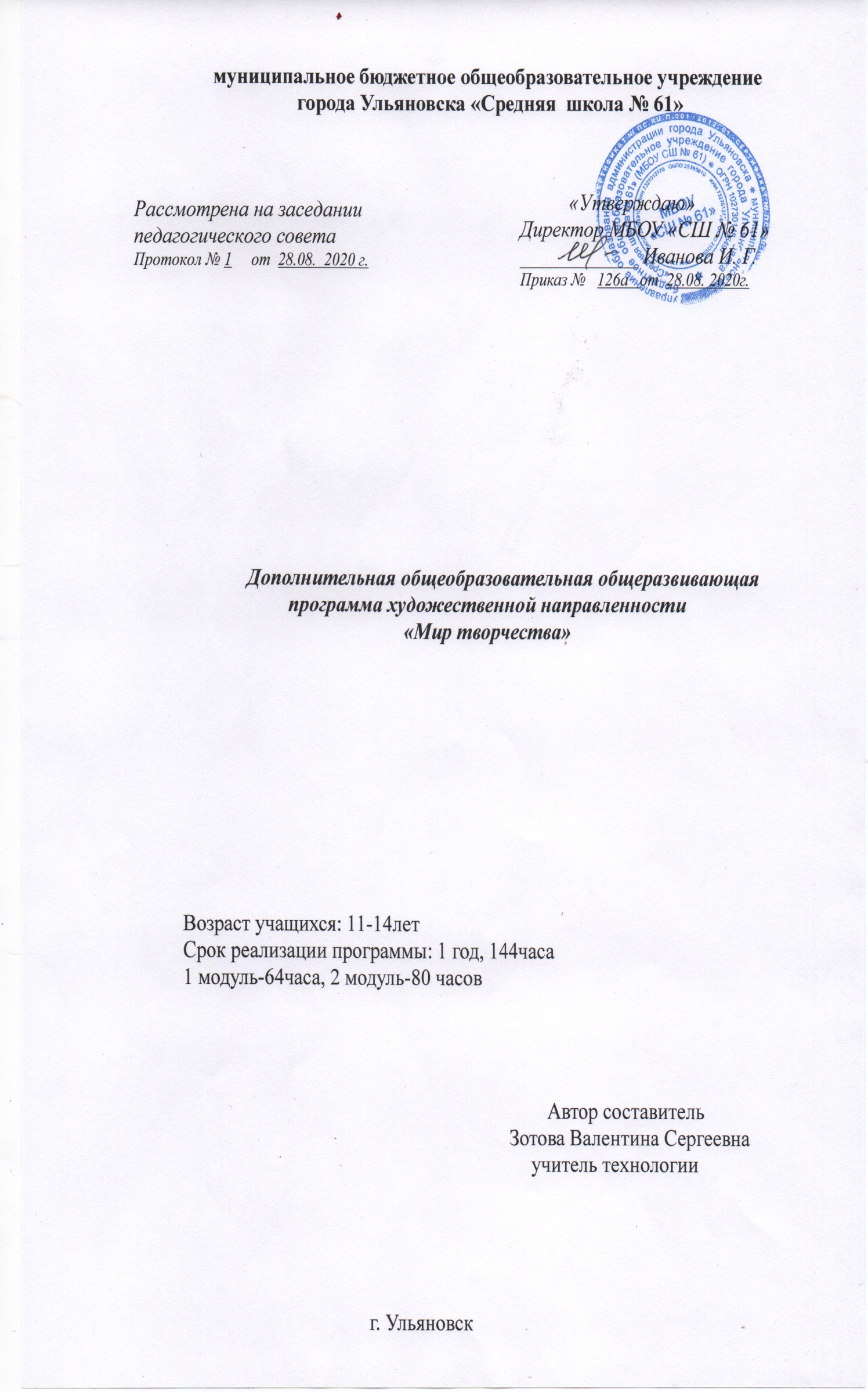                                         ПОЯСНИТЕЛЬНАЯ ЗАПИСКА     Объединение дополнительного образования предоставляет широкие возможности для профессиональной ориентации. Деятельность во внеурочное время является составной частью воспитательного процесса, продолжает формирование у подрастающего поколения интереса к различным профессиям, к истории народного творчества, уважения к людям.Дополнительная общеобразовательная общеразвивающая программа «Мир творчества» является продолжением изучения смежных предметных областей (изобразительного искусства, технологии, истории) в освоении различных видов и техник искусства. Программа знакомит со следующими направлениями декоративно – прикладного творчества: «Стринг-арт», «Креативный скрапбукинг», «Мягкая игрушка-сувенир», «Ловкая лента», «Волшебная шкатулка», «Макраме». Большое внимание уделяется творческим заданиям, в ходе выполнения которых у детей формируется творческая и познавательная активность. Значительное место в содержании программы занимают вопросы композиции.Программа актуальна, поскольку является комплексной, вариативной, предполагает формирование ценностных эстетических ориентиров, художественно-эстетической оценки и овладение основами творческой деятельности, дает возможность каждому учащемуся реально открывать для себя волшебный мир декоративно-прикладного искусства, проявить и реализовать свои творческие способности.   Программа  имеет художественную направленность, так как ориентирована на  развитие творческих способностей детей в области декоративно-прикладного искусства,  нравственное и художественно-эстетическое развитие личности ребёнка.     Уровень программы – стартовый. Предполагает использование и реализацию общедоступных и универсальных форм организации материала, минимальную сложность предлагаемого для освоения содержания  программы. Дополнительная общеобразовательная общеразвивающая программа «Мир творчества» составлена на основе следующих нормативных документов:Федеральный Закон Российской Федерации от 29.12.2012 № 273 «Об образовании в Российской Федерации» (далее - ФЗ № 273);Приказ Министерства просвещения Российской Федерации от 9 ноября 2018 г. № 196 «Об утверждении порядка организации и осуществления образовательной деятельности по дополнительным общеобразовательным программам»;Концепция развития дополнительного образования детей от 4 сентября 2014 г. № 1726;Письмо Минобрнауки России от 18.11.15 № 09-3242. Методические рекомендации по проектированию дополнительных общеразвивающих программ.СанПин 2.4.3172-14: «Санитарно-эпидемиологические требования к устройству, содержанию и организации режима работы образовательных организаций дополнительного образования детей»;Устав МБОУ «СШ№:61» г. Ульяновска;Локальные нормативные акты.Актуальность программы: объединение дополнительного образования выходит за пределы учебного плана образовательных школ. Предлагаемая программа определяется запросом со стороны детей и их родителей на программы художественно-эстетического развития младших школьников. Вовлечение в дополнительную образовательную деятельность уменьшает вероятность совершения уголовного преступления, и приводит к успехам в школьной программе, не говоря уже о том, что самое большое преимущество участия, по крайней мере, уменьшение антисоциальных поведений детей, взрослея, становятся более. Деятельность детей направлена на решение и воплощение в материале разнообразных задач, связанных с изготовлением вначале простейших, затем более сложных изделий и их художественным оформлением. Программа содержит различные виды изобразительной и декоративной деятельности, которые направлены не только на усвоение детьми практических умений и навыков, но и способствует развитию творческих способностей ребенка, познавательных процессов, воображения, чувства прекрасного, потребности в творческом самовыражении. И, как известно, развитие личности, способной мыслить творчески, является одним из требований современного общества к образованию.  Поэтому данная программа является актуальной.     Содержание программы отвечает потребности детей не только в творческой самореализации, но и в практическом применении результатов своей работы. Декоративные изделия могут украсить интерьер, стать подарком, атрибутом в игре, оригинальной утилитарной вещью.Объединение дополнительного образования «Мир творчества» направлен на развитие творческих способностей – процесс, который пронизывает все этапы развития личности ребёнка, пробуждает инициативу и самостоятельность принимаемых решений, привычку к свободному самовыражению, уверенность в себе.Для развития творческих способностей необходимо дать ребенку возможность проявить себя в активной деятельности широкого диапазона. Наиболее эффективный путь развития индивидуальных способностей, развития творческого подхода к своему труду - приобщение детей к продуктивной творческой деятельности.Таким образом, занятия творческой деятельности направлены на развитие моторики рук, мышления, воображения, памяти, внимания – что все это напрямую связано с развитием головного мозга детей и гармоничного развития личности. Педагогическая целесообразность: дополнительной общеобразовательной общеразвивающей программы «Мир творчества» заключается в создании особой развивающей среды для выявления и развития общих и творческих способностей обучающихся, что может способствовать не только их приобщению к творчеству, причем не только к декоративно-прикладному, но и раскрытию лучших человеческих качеств.  Адресат программы. Данная программа предназначена для детей от 11 до 14 лет, вне зависимости от пола, уровня подготовки, имеющихся знаний и умений. В этом возрасте активно развиваются познавательные процессы, эмоциональная сфера, самооценка, социальные навыки, произвольность поведения. Дети уже  способны более длительное время концентрироваться на одной задаче (до 45 минут), придерживаться конкретного для данной ситуации правила. Младший школьный возраст является сензитивным периодом для развития творческого мышления. Большую роль играет и развитие мелкой моторики рук, которая является важным условием для развития познавательных процессов.Особенности организации образовательного процесса. В соответствии с учебным планом программы  детского объединения группы сформированы  из обучающихся одной возрастной категории. Состав группы – постоянный. Количество обучающихся в группе – не  менее 15 человек.Формы обучения. Форма обучения – очная. Данная форма обучения наиболее эффективна, так как обеспечивает непосредственное взаимодействие обучающихся  с педагогом для более полного и содержательного освоения знаний и умений по данной программе. Объем и сроки освоения программы. Программа рассчитана на 1 год обучения и разделена на два модуля. Общее количество часов по программе составляет 144 часа, из них первый модуль – 64 часа, второй модуль – 80 часов.  Данный период позволяет обучающимся освоить приемы и техники декоративной работы с бумагой, природным и бросовым материалом, соленым тестом. По завершению каждого раздела программы проводятся занятия, на которых дети могут создать творческие работы по освоенному направлению декоративной работы.Режим занятий. Продолжительность занятий установлена на основании СанПин 2.4.3172-14: «Санитарно-эпидемиологические требования к устройству, содержанию и организации режима работы образовательных организаций дополнительного образования детей». Продолжительность одного занятия - 45 минут, между занятиями 15-минутные перерывы. Занятия проводятся два раза в неделю, по 2 часа: первая часть занятия длится 45 минут, за которой следует перерыв (15 минут), вторая часть занятия также составляет 45 минут, организационный момент – 15 минут. Цель программы:Воспитание личности творца, способного осуществлять свои творческие замыслы в области разных видов декоративно – прикладного искусства.Формирование у обучающихся устойчивых систематических потребностей к саморазвитию, самосовершенствованию и самоопределению в процессе познания искусства, истории, культуры, традиций.Цель может быть достигнута при решении ряда задач:Обучающие задачи программы:Вооружить детей знаниями в изучаемой области, выработать необходимые практические умения и навыки;Развивающие задачи:Расширить представления о многообразии видов рукоделия;Замечать и выделять основные средства выразительности изделий.Помогать детям в их желании сделать свои работы общественно значимыми.Воспитательные задачи:Формировать эстетическое отношение к окружающей действительности на основе с рукоделия;Приобщать школьников к народному искусству;Реализовать духовные, эстетические и творческие способности воспитанников, развивать фантазию, воображение, самостоятельное мышление;Воспитывать художественно – эстетический вкус, трудолюбие, аккуратность.СОДЕРЖАНИЕ ПРОГРАММЫ Учебный планМодуль 1Модуль 2Содержание учебного плана.Модуль 1Вводное  занятие (2 ч.)Цель: Познакомить детей с программой детского объединения, провести входную диагностику.Задачи: Предоставление ознакомительных сведений о содержании занятий;Информирование о технике безопасности;Выявление начального уровня знаний и умений;Научить изготавливать из картона и бумаги значки.Теоретический и понятийный аппарат: объединение дополнительного образования «Мир  творчества», декоративно-прикладное творчество; техника безопасности, шаблон.Теория: Знакомить детей с программой детского объединения, с комплексной техникой безопасности: техника безопасности при работе ручным инструментом (в том числе, с ножницами), клеем, красками, пожарной безопасности, электробезопасности, правила поведения на занятиях и мероприятиях, правила дорожного движения, безопасного маршрута по дороге в школу и домой, пребывания в общественных местах и на массовых мероприятиях, правила безопасного поведения на водоемах, интернет-безопасности. Информирование о материалах и оборудовании, используемых на занятиях. Практика: Выполнение декоративной работы из бумаги: закладки, значок. Диагностика творческого мышления. Упражнения на формирование новых знаний с использованием технологии «Синквейн». Устный опрос для выявления у детей  начального уровня сформированности знаний.Формы контроля: Практическое задание по работе с шаблоном, ножницами, клеем; тестирование  по методике «Краткий тест творческогор мышления» (фигурная форма) П. Торренса; устный опрос «Декоративная работа с бумагой, с тканью, природным и  бросовым материалом».II.	Стринг-арт (14ч.)Теория: Знакомство с историей возникновения техники «Изонить» и «Стринг арт». Материалы, инструменты, применяемые для переплетения ниток.Практика: Подбор ниток для каждого изделия; Изготовление панно с помощью обвития.       III  Креативный скрапбукинг (25ч.)Теория: Познакомить детей с основами скрапбукинга, историей и развития этого рукоделия. Практика: подбор материалов, цвета, фактуры для каждой работы; Изготовление скрапбукинг-открытки; Изготовления скрап-странички.Тема: Творческие работы (4 ч.)Цели и задачи: Учить создавать декоративное изделие из бумаги по своему замыслу. Выявить уровень знаний и умений по итогам изучения раздела. Развивать интерес к декоративному искусству, способность принимать авторскую позицию. Развивать воображение, творческие способности, память, мышление, саморегуляцию. 	Формировать навык оценки результатов деятельности. Провести текущую диагностику по итогам освоения раздела программы.Теоретический и понятийный аппарат: бумага, декоративные изделия из бумаги, композиция, аппликация, квиллинг, скрапбукинг, папье-маше, декупаж, бумагопластика,  тонирование бумаги, цветы из бумагиТеория: Напоминание о техниках создания декоративных работ из бумаги и картона.Практика: Устный опрос об изученных техниках декоративной работы с бумагой.  Создание по своему замыслу творческих декоративных работ из бумаги. Создание эскизов. Игры и упражнения на развитие творческих способностей «Использование предмета», «Кляксы».Формы контроля: Выставка творческих работ обучающихся, устный опрос по темам раздела программы.IV  Декоративная работа с природным и бросовым материалом     (21 ч.)Цель: Создание условий для развития творческих способностей детей посредством самовыражения в процессе декоративной работы с природным и бросовым материалом и для практической реализации полученных умений и навыков в творческих работах.Задачи: Познакомить детей с техниками декоративной работы с природным и бросовым материалом;Дать представление о создании мини-проекта;Развивать индивидуальность, интерес к декоративному искусству, потребность в творческом самовыражении, познавательные процессы, произвольность поведения.Формировать навык оценки результатов деятельности.Воспитывать художественный вкус, старательность, стремление к сотрудничеству.Теория: История декоративно-прикладного искусства. Понятия «природный материал», «бросовый материал», «пейп-арт». Необходимые материалы и оборудование при работе с природным и бросовым материалом. Особенности изготовления новогодних игрушек и украшений, органайзеров, сувениров, декоративных украшений и т.п. Создание мини-проекта.Практика: Декорирование кулона и вазочки крупами в технике пейп-арт, оформление органайзера крупами, ракушками, камнями,  роспись ракушек, камней, аппликация из манной крупы. Изготовление новогодних и рождественских игрушек и украшений из пластика, ниток, гофрированной бумаги, картона, втулок от бумажных полотенец. Изготовление игрушек, цветов, украшений из пластика (бутылки, коктейные трубочки, одноразовые ложки), декор фоторамки коктейными трубочками. Творческие работы из природного и бросового материала. Игры и упражнения на развитие творческих способностей. Создание  мини-проекта по желанию обучающихся.Тема: Декор в технике пейп-арт (6 ч.)Цели и задачи:  Познакомить детей с техникой декоративной работы с природным и бросовым материалом. Дать представление о технике «пейп-арт», об этапах работы. Формировать и развивать способность принимать авторскую позицию. Развивать воображение, творческие способности, мелкую моторику, саморегуляцию. Воспитывать художественный вкус, аккуратность, умение доводить начатое до конца.Теоретический и понятийный аппарат: Декоративно-прикладное искусство, природный материал, бросовый материал,  пейп-арт, эскиз, покраска, кулон. Теория: История возникновения и особенности декоративно-прикладного искусства, использование природного и  бросового материала. Необходимые материалы и оборудование при работе с бросовым материалом. Техника «пейп-арт», этапы работы, используемые материалы и оборудование. Способы оформления готового изделия в цвете. Знакомство с профессиями декоратора и дизайнера.Практика: Декорирование изделия в технике «пейп-арт»: кулон, вазочка. Создание композиции. Оформление работы в цвете.Формы контроля: Тестирование для определения у обучающихся уровня усвоения материала по пройденной теме.Тема: Новогодний и рождественский декор (12 ч.)Цели и задачи: Научить изготавливать новогодние и рождественские украшения. Развивать индивидуальность, интерес к декоративному искусству, потребность в творческом самовыражении. Воспитывать художественный вкус, старательность, стремление к сотрудничеству.Теоретический и понятийный аппарат: Новогодний декор,  рождественский декор, «кованка» из втулок, гирлянда, новогодний плакат, коллаж, развертка.Теория: Особенности изготовления новогодних игрушек, украшений, плакатов. Используемые материалы и оборудование. Знакомство с профессией кузнеца. Практика: Новогодние плакаты, поделки: игрушки на елку из картона, шары из полосок, шары из кругов, фонарики, «кованка» и игрушки  из втулок от бумажных полотенец, гирлянда, балерины и рождественские ангелочки из салфеток. Новогодний праздник. Игры и упражнения на развитие творческих способностей «Составление изображений», «Кляксы». Дидактическая игра «Сложи узор»Формы контроля: Участие в конкурсах, выставках, анализ творческих работ обучающихся.Тема: Творческие работы (4 ч.)Цели и задачи: Учить создавать декоративное изделие из природных и бросовых материалов по своему замыслу. Дать представление о создании мини-проекта. Выявить уровень знаний и умений по итогам изучения раздела. Развивать интерес к декоративному искусству, способность принимать авторскую позицию.  Развивать индивидуальность, потребность в творческом самовыражении, познавательные процессы, мелкую моторику, произвольность поведения. Формировать навык оценки результатов деятельности. Воспитывать художественный вкус, старательность, стремление к сотрудничеству. Провести текущую диагностику по итогам освоения раздела программы.Теоретический и понятийный аппарат: Декоративно-прикладное искусство, природный материал, бросовый материал,  пейп-арт, эскиз, покраска, кулон, «кованка» из втулок, гирлянда, коллаж, развертка.Теория: Напоминание о техниках создания декоративных работ из природных и бросовых материалов, о способах оформления изделий. Создание мини-проекта.Практика: Создание по своему замыслу творческих декоративных работ из природных и бросовых материалов. Создание эскизов. Создание  мини-проекта по желанию обучающихся. Игры и упражнения на развитие творческих способностей «Словесная ассоциация», «Использование предмета».Формы контроля: Выставка, защита мини-проектов, анализ творческих и проектных работ обучающихся, устный опрос по темам раздела программы.Итоговое занятие «Новогодние чудеса» (2 ч.)Цель: Провести итоговую диагностику. Закрепить эмоционально-положительное отношение к декоративной деятельности, детскому объединениюЗадачи: Подвести итоги прохождения программы;Выявление итогового уровня знаний и умений;Воспитывать дружелюбие, чувство коллективизма.Теоретический и понятийный аппарат:Теория: Подведение итогов прохождения программы, описание игр праздничной программы.Практика: Проведение выставки, игровой программы «Новогодние чудеса». Диагностика творческого мышления. Формы контроля: Выставка, анализ творческих работ обучающихся, тестирование по методике «Краткий тест творческого мышления» (фигурная форма) П. Торренса).Модуль 2Вводное  занятие (2 ч.)Цель: Познакомить детей с программой второго модуля детского объединения , провести входную диагностику.Задачи: Предоставление ознакомительных сведений о содержании занятий;Информирование о технике безопасности;Выявление уровня знаний и умений;Теоретический и понятийный аппарат: Детско-юношеский центр №3, детское объединение «Мастерская декоративного творчества», декоративно-прикладное творчество; техника безопасности, шаблон.Теория: Знакомить детей с программой детского объединения, с комплексной техникой безопасности: техника безопасности при работе ручным инструментом (в том числе, с ножницами), клеем, красками, пожарной безопасности, электробезопасности, правила поведения на занятиях и мероприятиях, правила дорожного движения, безопасного маршрута по дороге в школу и домой, пребывания в общественных местах и на массовых мероприятиях, правила безопасного поведения на водоемах, интернет-безопасности. Информирование о материалах и оборудовании, используемых на занятиях. Особенности изготовления из картона и бумаги закладки для книг, значка. Проведение игр: «Снежный ком», «Здравствуй друг!» и др.Практика: Выполнение декоративной работы из бумаги: календарь. Диагностика творческого мышления. Устный опрос для выявления у детей  начального уровня сформированности знаний.Формы контроля: Практическое задание по работе с шаблоном, ножницами, клеем; тестирование  по методике «Краткий тест творческого мышления» (фигурная форма) П. Торренса; устный опрос «Декоративная работа с природным и бросовым материалом.       II   Мягкая игрушка-сувенир (20ч.)Теория: Знакомство с материаловедением. Рассказать основные приемы работы с тканью.Практика: Выполнение ручных швом; игрушек из ткани.                     III     Ловкая лента (22ч.)Теория: Знакомство с историей возникновения канзаши; Рассказать Основные приемы выполнения лепестковПрактика: украшение аксессуаров цветами в стиле Канзаши (ободки, заколки, крабики, зажимы для волос, неведимки, брошь)                      IV   Волшебная шкатулка (16ч.)Теория: История появления и производства шкатулок. Дизайнерские возможности декупажа.Практика: изготовления шкатулки в сочетание разных техник (декупаж и тд.)                                V  Макраме  (20ч.)Теория: Знакомство с видом прикладного труда «Плетение макраме».  Материалы и приспособления для плетения макраме. Беседа о безопасном поведении на занятиях.Практика: Техника плетения узлов. Узлы из 2–х и 4-х нитей. Плетение панно с использованием плоских узлов. Самостоятельная разработка и изготовление поделок на основе собственного замысла. Комбинированное плетение. Составление схемы. Плетение декоративного украшения на стену в стиле «макраме» Плетение декоративного украшения на стену.Тема: Творческие работы (5 ч.)Цели и задачи: Учить создавать декоративное изделие из соленого теста или оформлять изделие соленым тестом по своему замыслу. Выявить уровень знаний по итогам года. Развивать интерес к декоративному искусству, способность принимать авторскую позицию, потребность в творческом самовыражении, познавательные процессы, мелкую моторику. Формировать навык оценки результатов деятельности.  Воспитывать художественный вкус, старательность, умение доводить начатое до конца, чувство коллективизма. Провести диагностику для изучения уровня сформированности личностных, познавательных, коммуникативных компетенций.Итоговое занятие «Праздник фантазеров» (2 ч.)Цель: Провести итоговую диагностику. Закрепить эмоционально-положительное отношение к декоративной деятельности, детскому объединениюЗадачи: Подвести итоги прохождения программы;Выявление итогового уровня знаний и умений;Воспитывать дружелюбие, чувство коллективизма.Теоретический и понятийный аппарат:Теория: Подведение итогов прохождения программы, описание игр праздничной программы.Практика: Проведение выставки, игровой программы «Праздник фантазеров». Диагностика творческого мышления. Формы контроля: Выставка, анализ творческих работ обучающихся, тестирование по методике «Краткий тест творческого мышления» (фигурная форма) П. Торренса).Календарный учебный график программы «Мир творчества»  на 2020-2021 учебный годМодуль  1Год обучения: первый год.Количество учебных недель – 16 недель.Количество учебных дней – 32 дня.Продолжительность каникул:  I триместр осенние – 07.10.20. по 11.10.19 , 16.11-22.11 20; II  триместр зимние – с 30.12.20 по10.01.21, с 18.02 по 23.02. 2021;  III триместр  весенние – с 03.04.2021-07.04.2021Сроки учебных периодов: 1 полугодие – с 10.09.20г.  по 31.12.19г.; 2 полугодие – с 08.01.20г. по 31.05.20г.                                                                                    Модуль 2                                ПЛАНИРУЕМЫЕ РЕЗУЛЬТАТЫОсвоение детьми программы направлено на достижение комплекса результатов в соответствии с концепцией развития системы дополнительного образования.Личностные результаты:У обучающихся будут сформированы:- интерес к декоративно-прикладному творчеству, как к одному из видов изобразительного искусства;- способность к самооценке на основе критерия успешности деятельности;- основы развития интереса к практической деятельности, желание создавать продукт своими руками;- умение использовать собственную фантазию для  создания  образа изделия;- основные нормы поведения в группе.Обучающиеся получат возможность для формирования и развития:- эмоционально-ценностного отношения к художественной культуре; - трудолюбия, бережного и ответственного отношения к результатам своей работы, к рабочим инструментам, материалам, оборудованию;- познавательного  интереса в области изобразительного искусства;- основных психических процессов (воображения, мышления, памяти, внимания, творческого мышления);- навыка самостоятельной работы при выполнении практических творческих  работ;- навыка произвольного поведения. Метапредметные результаты:Познавательные:- умение извлекать информацию из схем, иллюстраций, находить ответы на вопросы по иллюстрации;- умение использовать логические операции (анализ, синтез, сравнение, обобщение) для создания работы;- умение использовать образное мышление для создания творческой работы; - умение организовывать и планировать деятельность;- умение выполнять работу на основе усвоенной ранее информации.Коммуникативные:- умение слушать и понимать других;- умение строить речевое высказывание в соответствии с поставленными задачами;- использовать в общении правила вежливости;- умение договариваться в группах.Регулятивные:- умение организовать свое рабочее место;- умение принимать и сохранять учебную задачу;- умение прогнозировать предстоящую работу (составлять план).- умение концентрировать свое  внимание на процессе деятельности;- умение достигать поставленной цели;- навыки произвольного поведения;- умение оценивать учебные действия и результаты деятельности в соответствии с поставленной задачей.Предметные результаты:К концу освоения программы дети должны знать:- Правила комплексной техники безопасности.- Оборудование рабочего места, материалы, инструменты, приспособления для работы.- Иметь представление о техниках и приемах декоративной работы с бумагой (аппликация, пейп-арт, папье-маше, декупаж, элементы квиллинга, скрапбукинга), с природным и бросовым материалом; - Иметь представление о технологической последовательности изготовления об изготовлении открыток, блокнота, игрушек, фотоальбома, фоторамок, новогодних украшений, органайзера, сувениров;- Иметь представление о технике и приемах плетения макраме - Способы декорирования изделий из бумаги, природного и бросового материала;- - Иметь представление об этапах работы над мини-проектом.К концу освоения программы дети должны уметь:- Выполнять правила техники безопасности.- Качественно выполнять каждую работу.- Пользоваться инструментами и приспособлениями.- Выполнять декоративные работы с использованием техник: декоративная работа с бумагой (аппликация, пейп-арт, папье-маше, декупаж, элементы квиллинга, скрапбукинга), природным и бросовым материалом. - Творчески подходить к выполнению своих работ, достигая их выразительности.- Создавать и защищать мини-проекты.УСЛОВИЯ РЕАЛИЗАЦИИ ПРОГРАММЫОдним из важнейших условий реализации образовательной программы является материально-техническое обеспечение, которое должно соответствовать санитарно-гигиеническим требованиям и включать в себя необходимое оборудование, инструменты  и материалы.Требования к помещению. Занятия проходят на базе МБОУ «СШ №61», в кабинете технологии. Помещение соответствует санитарно-гигиенические требования для проведения занятий по ручному труду и охране труда:- в помещении равномерное освещение и отсутствие прямых и отраженных бликов,-  на рабочее место свет падает слева сверху,- помещение сухое, хорошо проветриваемое,- в кабинете имеются стандартные рабочие столы и стулья, отвечающие эргономическим требованиям,- в наличии шкафы для хранения инструментов и приспособлений, материалов, наглядных пособий и работ обучающихся,- общая площадь составляет 70 м2, что соответствует расчету на группу в количестве 20 человек.Перечень необходимого оборудования, инструментов и материалов.  Для реализации программы каждому обучающемуся необходимы следующие материалы, инструменты и оборудование: бумага (цветная и чертежная), картон, краски (акриловая, акварельная), набор кистей разных размеров, простые карандаши ТМ, ножницы, клей ПВА, клей-карандаш, природный материал (крупы, ракушки, камни и др.),  бросовый материал (коробки, пластиковые бутылки, втулки от скотча и бумажных полотенец, лоскуты, нити, проволока и др.), соленое тесто, баночки для воды, клеенки и т.д.Информационное обеспечение включает в себя ряд презентаций, изображений на электронном носителе для демонстрации творческих изделий, этапов изготовления изделий. На сайте группы имеются фотографии и поэтапные инструкции изготовления декоративных изделий, фотографии работ обучающихся детского объединения.Кадровое обеспечение. Программу реализует учитель технологии Зотова Валентина Сергеевна. Педагог имеет высшее педагогическое образование по специальности «Учитель технологии».                                              ФОРМЫ КОНТРОЛЯСогласно учебному плану  предусмотрены входящая диагностика, текущий и итоговый контроль. В начале учебного года проводится входящая диагностика, в ходе которой выясняется первоначальный уровень знаний и умений с целью адаптации образовательной программы к полученным данным. С  целью фиксации уровня получаемых детьми знаний и умений проводится текущий контроль: по окончанию первого, второго разделов программы в рамках тем «Творческие работы» и по итогам прохождения каждой темы. Диагностика по итогам третьего раздела программы проводится в рамках итогового контроля. Итоговый контроль проводится в конце изучения программы для оценки результатов освоения программы. Диагностика проводится в форме выставок, выполнения практических заданий,  тестирования, наблюдения, устного опроса. По желанию обучающегося текущий  и итоговый контроль может проходить в форме защиты мини-проекта.Кроме отслеживания предметных результатов, в программе предусмотрено проведение диагностики личностных и метапредметных результатов в форме тестирования и наблюдения. Тестирование проводится в рамках входящей и итоговой диагностики. Наблюдение проводится 4 раза в год: в сентябре, в конце октября, в январе и мае.Формы отслеживания и фиксации образовательных результатов: аналитическая справка о реализации программы и уровне ее освоения воспитанниками, фотоматериалы, отзывы детей и родителей, грамоты, дипломы, творческая работа, проектная работа, карты наблюдений, материалы диагностики (карты наблюдений, бланки тестирования, планы опросов, критерии для оценивания практических, творческих и проектных работ).Формы предъявления и демонстрации образовательных результатов: аналитический материал по итогам проведения психолого-педагогической диагностики, аналитическая справка,  выставка, конкурс, готовая практическая работа, творческая работа, защита проектной работы, заполненный материал диагностики (бланк тестирования, карта наблюдения).Список литературыАбрамов Д.С., Кочегаров И.И., Юдин А.М. Азбука домоводства.-М.,1995.Азбука вязания крючком /Сью Вайтинг. – Азбука, 2011. – 80 с.: цв. ил.Арефьев И.П. Занимательные уроки технологии для девочек. 5 класс: Пособие для учителей. – М.: Школьная пресса, 2005. – 80с.Арефьев И.П. Занимательные уроки технологии для девочек. 6 класс: Пособие для учителей. – М.: Школьная пресса, 2005. – 48с.Арефьев И.П. Занимательные уроки технологии для девочек. 7 класс: Пособие для учителей. – М.: Школьная пресса, 2005. – 64с.Архипова О. В. Жизнь после уроков: радость познания // Дополнительное образование и воспитание. 2013.  № 12. 19-21 с.Баженова Е. В. Инновационная образовательная модель внеурочной деятельности "Всему учит детство" // Дополнительное образование и воспитание.  2013. № 4. 10-16 с.Байбородова Л. В. Организация внеурочной воспитательной работы сельской школе в условиях реализации Федерального общеобразовательного стандарта второго поколения: учебно-методическое пособие. –Ярославль: Департамент образования Ярославской области, 2011. 149 с.Байбородова Л.В. Внеурочная деятельность школьников в разновозрастных группах М.:Просвещение, 2013. 6-8 с.Байбородова Л.В., Кириченко Е.Б., Паладьев С.Л., Харисова И.Г.Технологии педагогической деятельности. − 2 часть. Организация деятельности: учебное пособие / под ред. Л.В. Байбородовой. – Ярославль: Изд-во ЯГПУ, 2012.  316 с.Бакушинский А.В. Художественное творчество и воспитание. - М., 2015.Библе В.С. Мышление как творчество. М.: Наука, 2013.Вахтомин Н.К. Практика. Мышление. Знание. М.: Наука, 2014.Вешкина О.Б. Декупаж. Креативная техника для хобби и творчества. – М. «Эксмо». 2008.Витовтова М. С. Патриотическое воспитание во внеурочной деятельности учителя // Народное образование.  2012. № 9. 88-90 с.Волков Б.С. Психология подросткового возраста: учебник / Б.С. Волков. - 4-е изд., перераб. И доп. М.: КНОРУС, 2016. 266 с.Волшебный клубок/ред. Кириянова С., Хачанян Е., Парамонова Г.-М.:Внешсигма,2000Все о рукоделии: популярное изделие/ред. Е.Борисова, С.Коверьянова, З.Рогова.-М.:Внешсигма,2000.Вышивка крестом; Москва «Олма-Пресс»; 2000.Вышивка лентами; Энциклопедия; «АСТпресс»;2000.Григорьев Д.В. Программы внеурочной деятельности. Познавательная деятельность. Проблемно ценностное общение: пособие для учителей общеобразовательных учреждений / Д. В. Григорьев, П. В. Степанов. М.: Просвещение, 2011. — 96 с. Григорьев Д.В. Степанов П.В. Внеурочная деятельность школьников. Методический конструктор: пособие для учителя. - М.: Просвещение, 2011.233 с. Гурбина Е.А. Обучение мастерству рукоделия. Конспекты занятий по темам: бисер, пэчворк, изготовление игрушек. 5-8 классы. М.: Волгоград: Учитель, 2008. 137 с.Калошина, И.П. Большая теорема Ферма и психология творчества: монография / И.П. Калошина. - М.: ЮНИТИ-ДАНА,2017. 319 с.Кожина О.А., Кудакова Е.Н., Маркуцкая С.Э. «Технология. Обслуживающий труд» 5 класс. М.: Дрофа, 2014. – 254с.Кожина О.А., Кудакова Е.Н., Маркуцкая С.Э. «Технология. Обслуживающий труд» 6 класс. М.: Дрофа, 2014. – 288с.Кожина О.А., Кудакова Е.Н., Маркуцкая С.Э. «Технология. Обслуживающий труд» 7 класс. М.: Дрофа, 2014. – 256с.Кожина О.А., Кудакова Е.Н., Маркуцкая С.Э. «Технология. Обслуживающий труд» 8 класс. М.: Дрофа, 2014. – 256с.М.И.Нагибина. Чудеса для детей из ненужных вещей.- Ярославль: «Академия развития»,1997.Маньков В.Д., Заграничный С.Ф. Методическое пособие по изучению и применению «Правил по охране труда при эксплуатации электроустановок (с указанием отличий Правил от ПОТ РМ-016-2001, с учетом и сравнительным анализом ИЗМЕНЕНИЙ, внесенных в них в 2016 г., и 42 доп. материалами). Третье издание, исправленное и дополненное. - СПб.: ЧОУ ДПО «НТЦ «Аксиома Электро», 2016. 336 с.Маркуцкая С.Э. Технология в схемах, таблицах, рисунках. «Обслуживающий труд» 5-9 классы (к любому учебнику). М.: Изд-во «Экзамен», 2008.Методические рекомендации об организации внеурочной деятельности при введении ФГОС общего образования /Письмо Департамента общего образования Минобрнауки России от 12 мая 2011 г. № 03-296.Методические рекомендации по курсу «Теория и методика обучения технологии и предпринимательству» (Занимательный материал для уроков технологии). Авт.-сост. О.Ю. Перцева, Е.А. Малиновская. Иркутск, 2003. Мониторинг и диагностика в управлении воспитательным процессом в школе / Сост. Черноусова Ф.П. – М.: Издательство УЦ «Перспектива», 2011Нестерова Д.В. Рукоделие: энсиклопедия.-М.:АСТ,2007.Николаева Е.И. Психология детского творчества / Е.И. Николаева. СПб: Питер, 2010.Новикова Н.Н., Бугаева Е.Э. Методические подходы к реализации предметной области «Технология» в условиях реализации ФГОС с учетом региональных и этнокультурных особенностей территорий (на примере Республики Коми): Методические рекомендации / Мин-во образования и молодежной политики Респ. Коми, Коми респ. ин-т развития образования.  Сыктывкар, КРИРО, 2016. 28 с.Первые уроки вязания: крючок / Лесли Стенфилд. 2006. – 128 с.: цв. ИПопова И. Н. Организация внеурочной деятельности в условиях реализации ФГОС // Народное образование. -2013. № 1. 219-226 с.Порядок организации и осуществления образовательной деятельности по дополнительным общеобразовательным         программам, утвержденным приказом Минобрнауки России от 29.08.2013г. № 1008;Постановление Главного государственного санитарного врача от 04.07.2014 № 41 «Об утверждении СанПиН 2.4.4.3172-14 «Санитарно-эпидемиологические требования к устройству, содержанию и организации режима работы образовательных организаций дополнительного образования детей»;Приказ Министерства здравоохранения и социального развития РФ от 26.08.10 г. № 761 - Н, раздел «Квалификационные характеристики должностей работников образования»Программа развития дополнительного образования детей в Российской Федерации до 2020 года;Рабочие программы. Технология. 5-8 классы: учебно-методическое пособие / сост. Е.Ю. Зеленецкая. – 2-е изд. – М.: Дрофа, 2013. – 150с.Рахманина, Е.В. Психология художественного творчества: учебное пособие / Е.В. Рахманина, А.Ю. Титов. - Орёл: ОГИИК, 2005. 372 с.Рукоделие: популярная энциклопедия/ред. Андреева И.А., Грекулова А.Л., Загребаева А.А.-М.: Советская энциклопедия, 1991.Сапин М.Р., Сивоглазов В. И. Анатомия и физиология человека (с возрастными особенностями детского организма): Учеб. пособие для студ. сред. пед. учеб. заведений. 3-е изд., стереотип. М.: Издательский центр «Академия», 2002.  448 с.Советова Е. В. Шувалова О. В. Система воспитательной работы в школе. - М.: Чистые пруды, 2008. 8 с.Солод Л.Е. Искусство составлять цветочные картины. - М. «Эксмо», 2008.Соломатин А.М., Камень Н.Е. Проектирование внеурочной деятельности в условиях реализации ФГОС: Материалы участника личностно-ориентированного модуля / Под ред. Проф. Р.Г. Чурковой. – М.: Академкнига/Учебник, 2013. 44 с.  Сорокова М.Г. Монтессори - педагогика: вопросы теории и методики [Текст] / М.Г. Сорокова //Дошкольное воспитание. 2000. № 10. 70-77 с.Степанчук, З.А. Изобразительное искусство. 1-8 классы. Опыт творческой деятельности школьников. Конспекты уроков / З.А. Степанчук. - М.: Учитель, 2018.  604 c.Т.Ф.Панфилова Рукоделие: поделки из ткани, ниток, тесьмы. - М.:«Школьная пресса»,2000Тихонов Ю.Б. Т 46 Общая электротехника и электроника: учебное пособие/ Ю. Б. Тихонов, Г.М. Третьяк – Омск: СибАДИ, 2012. 372 с.Усольцев А.А. Общая электротехника: Учебное пособие. – СПб: СПбГУ ИТМО, 2009. 301 с.Федеральные государственные образовательные стандарты начального и основного общего образования: содержание и механизмы реализации: Программа дополнительного профессионального педагогического образования (повышения квалификации) /Минобрнауки России. М.: 2011. 42 с.Федеральный государственный образовательный стандарт начального общего образования - Министерство образования и науки Рос. Федерации. 2-е изд. М.: Москва: Просвещение, 2011. 31 с.Федеральный закон № 273-ФЗ «Об образовании в Российской Федерации»;Ханашевич Д.Р. Учитесь вязать крючком.-М. :Дет. литература, 1987.Шпичка Ю. О. Синквейн как прием технологии развития критического мышления/Ю. О. Шпичка // Педагогическая мастерская. Все для учителя! 2015. N № 2. 10-14 с.Яковлева Е.А. Психологические условия развития творческого потенциала у детей школьного возраста. М., 2010.                    Интернет-ресурсы:Возрастные особенности учащихся. [Электронный ресурс]: - Режим доступа: http://habaryschool.ucoz.ru/vozrastnye_osobennosti_uchashhikhsja.pdfГильоширование. [Электронный ресурс]:- Режим доступа: http://www.chudosite.ru/art/pyrography/Занимательный пэчворк или всё о лоскутном шитье. [Электронный ресурс]: - Режим доступа:http://nacrestike.ru/publ/interesnoe/pehchvork_loskutnoe_shite/10-1-0Ильин Е. П. Психология творчества, креативности, одаренности. [Электронный ресурс]: Питер; СПб.; 2009 - Режим доступа: https://docviewer.yandex.ru/view/Инструкции по охране труда. [Электронный ресурс]: - Режим доступа: https://docviewer.yandex.ru/Искусство темари. [Электронный ресурс]: - Режим доступа: http://www.temari.ru/4.	Паспорт учебного кабинета. [Электронный ресурс]: - Режим доступа: http://dmitrievskoe.reg-school.ru/download/73115.	Приказ Министерства образования и науки РФ от 30 марта 2016 г. № 336 “Об утверждении перечня средств обучения и воспитания, необходимых для реализации образовательных программ начального общего, основного общего и среднего общего образования, соответствующих современным условиям обучения, необходимого при оснащении общеобразовательных организаций в целях реализации мероприятий по содействию создании. [Электронный ресурс]: - Режим доступа: https://docviewer.yandex.ru/view/h6.	Рабочая программа внеурочной деятельности «Творческая мастерская». [Электронный ресурс]:  -Режим доступа: https://docviewer.yandex.ru/view/7.	Рабочая программа курса внеурочной деятельности по ФГОС курса техническое творчество «Кулибины». [Электронный ресурс]: - Режим доступа:  https://docviewer.yandex.ru/view/Текстильные игрушки «Тильда». [Электронный ресурс]: - Режим доступа: http://www.tilda-mania.ru/Цветы из ревелюра. [Электронный ресурс]: - Режим доступа: http://pro-decor.pro/?tag=revelur8.	Электронный научно-практический журнал «МОЛОДЕЖНЫЙ НАУЧНЫЙ ВЕСТНИК». [Электронный ресурс]: - Режим доступа: http://www.mnvnauka.ru/2017/12/Strukova.pdf№ п/пРаздел, темаКоличество часовКоличество часовКоличество часовФорма контроля№ п/пРаздел, темаВсегоТеорияПрактикаФорма контроляIВводное занятие. Инструктаж по технике безопасности211Тестирование, практическое задание, устный опросII«Стринг-арт»142121История возникновения техники «Изонить» и «Стринг арт». Материалы, инструменты, применяемые для переплетения ниток.110Наблюдение2Основные принципы декоративного плетения. Общие сведения о нитях.303Тестирование3Панно в технике стринг-арт404Практическое задание4Организация выставки работ обучающихся. Обсуждение результатов выставки.202Практическое задание5Творческие работы413Выставка, устный опросIIIКреативный скрапбукинг25619Что такое скрапбукинг? История скрапбукинга.211Базовые и дополнительные техники скрапбукинга.312Основы цвета. Значение колористики в скрапбукинге.312Технологические основы скрапбукинга. Создание украшений505Изготовление скрапбукинг-открытки312Изготовления скрап-странички312Итоговое занятие. Выставка работ.202Технологические основы скрапбукинга.  Дистрессинг, штампинг, коллаж, аппликация413IVДекоративная работас природным и бросовым материалом 216151Декор в технике пейп-арт615Тестирование2Новогодний и рождественский декор1248Участие в конкурсах,  выставках3Творческие работы312Выставка, устный опросVИтоговое занятие211Выставка, тестированиеИтого:Итого:641648№ п/пРаздел, темаКоличество часовКоличество часовКоличество часовФорма контроля№ п/пРаздел, темаВсегоТеорияПрактикаФорма контроляIВводное занятие. 211Тестирование, практическое задание, устный опросII«Мягкая игрушка-сувенир»204161История коллекционной игрушки.Раскрой с выкройкой. Раскрой материала.211Наблюдение2Цветоведение. Основные виды швов.202Наблюдение 3Выполнение игрушек из ткани.404Практическая работа4Игрушки-помощники.514Практическая работа5 Творческие работы. Куклы-сувениры624Практическая работа, участие в выставках ,конкурсах6Художественное оформление. Выставка работ.101Участие в конкурсах, выставкахIII«Ловкая лента»22220Знакомство с историей возникновения канзаши;1011Разновидность форм лепестков. Обучение навыкам работы с атласными лентами и тканью в технике канзаши.606Практическое задание2Изготовление сувениров404Тестирование3Декоративные веера615Практическое задание4Выполнение из лепестков объемных фигурок животных, насекомых.4135Итоговое занятие. Выставка работ.101IV«Волшебная шкатулка»16115Выставка, тестированиеИстория появления и производства шкатулок. Дизайнерские возможности декупажа.101Техника изготовления шкатулки в сочетание разных техник. Гармония цветового сочетания.514Выполнение шкатулки в основных стилях декупажа:505«Моя идея». Выполнение работы в техникедекупажа на свободную тему404Оформление творческих работ.101«Макраме»20515Знакомство с видом прикладного труда «Плетение макраме».  Материалы и приспособления для плетения макраме. Беседа о безопасном поведении на занятиях.110Основные узлы и приёмы узелкового плетения.312Техника плетения узлов. Узлы из 2–х нитей. Простой односторонний узел, простой двусторонний узел, узел «Фриволите».413Узлы на 4-х нитях: двойной плоский узел с правым и левым замком.312Плетение панно с использованием плоских узлов.312Самостоятельная разработка и изготовление поделок на основе собственного замысла.505Итоговое занятие. Выставка лучших работ.101Итого801367№ п/пДата            по плануДата          по фактуКоли-чество часовТема занятияФорма занятияФорма контроляПримечание1.2Вводное занятие. Инструктаж по ТБ. ЗначкиКонтрольное Тестирование, практическое задание, устный опрос2.2История возникновения техники «Изонить» и «Стринг арт». Материалы, инструменты, применяемые для переплетения ниток.КомбинированноеАнализ результатов работы3.2Основные принципы декоративного плетения. Общие сведения о нитях. КомбинированноеАнализ результатов работы4.2Панно в технике стринг-артПрактическоеНаблюдение5.2Панно в технике стринг-артПрактическое занятиеАнализ результатов работы6.2Панно в технике стринг- артПрактическоеАнализ результатов работы7.2Организация выставки работ обучающихсяТворческая мастерскаяАнализ результатов8..2Творческие работыТворческая мастерскаяАнализ работы9.2Творческие работыТворческая работаОценка работ10.2Что такое страпбукинг. История страпбукинга. КомбинированноеАнализ работы11.2Базовые и дополнительные техники страпбукингаКомбинированноеПрактическое задание12.2Основные цвета. Значение колористики в страпбукингеКомбинированноеСамооценка13.2Создание украшений  КомбинированноеУстный опрос, наблюдение14.2Создание украшенийКомбинированноеАнализ работы15..2Изготовление открыткиПрактическое Анализ результатов работы16.2Изготовление открытки.Практическое Анализ результатов17.2Изготовление скрап-странички     ПрактическоеСамооценка18.2Изготовление скрап-страничкиПрактическое коАнализ результатов работы, самооценка19.2Технологические основы страпбукинга. Дистрессинг, штампинг.    КомбинированноеБеседа20.2Технологические основы страпбукинга. Коллаж, аппликация.            КомбинированноеСамооценка21..2Пейп-арт: вазочка КомбинированноеАнализ результатов22.2Пейп-арт: вазочка (оформление в цвете)Практическое Анализ результатов работы, самооценка23.2Игрушки на елку  из картона, ниток, пуговицКомбинированноеАнализ результатов работы24.2Шары из полосок и  кругов                     ПрактическоеАнализ результатов25.2Новогодняя гирлянда КомбинированноеАнализ работы26.2Новогодние поделки, плакатыТворческая мастерскаяАнализ результатов работы, самооценка27.2«Кованка» из втулок от бумажных полотенецКомбинированноеАнализ результатов работы28.2Игрушки из втулок от бумажный полотенецКомбинированноеАнализ результатов работы, самооценка29.2Рождественские ангелочкиКомбинированноеАнализ результатов работы, самооценка30.2Творческие работы     Творческая мастерскаяАнализ результатов работы, самооценка31.2Творческие работы     Творческая мастерскаяАнализ результатов работы, самооценка32..2Итоговое занятие: Новогодние чудесаВыставка, праздникВыставка, тестирование, 64№ п/пДата            по плануДата          по фактуКоли-чество часовТема занятияФорма занятияФорма контроляПримечание1..2Вводное занятие. Входная диагностика. Инструктаж.Контрольное Тестирование, практическое задание, устный опрос2.2Мягкая игрушка. Кот.КомбинированноеАнализ результатов работы, самооценка3.2Подушка в форме слонаПрактическое Наблюдение4.2Кукла- помощник «Колобок»Практическое Самооценка 5.2Игрушка- мякиш «умный кубик»ПрактическоеПрактическое задание6.2Творческая работа. Куклы-сувенирыКомбинированноеАнализ результатов работы7..2Украшение на холодильник. Кукла-магнитКомбинированноеАнализ результатов работы, самооценка8.2Сувениры из льна и мешковины.ПрактическоеАнализ результатов работы, самооценка9.2Выставка работ. Художественное оформление.ПрактическоеУстный опрос10.2Знакомство с историей возникновение канзаши.КомбинированноеБеседа11.2Разновидность форм лепесков и видов лепестковМастер-классСамооценка12.2Обучение навыкам работы с атласными лентамиКомбинированноеАнализ  работы13.2Заколка ПрактическоеАнализ результатов, работы, самооценка14.2Букет цветовПрактическое Анализ результатов работы, самооценка15..2Украшение для волос. Весенний ободок Практическое Самооценка16.2Веер из атласных лентПрактическоеТестирование17.2Заколка для волос в старинном китайском стилеПрактическое Самооценка18.2Гребешок канзаши с каскадом из цветов.ПрактическоеУчастие в конкурсах, выставках19.2Брошь «Сова»КомбинированноеАнализ результатов работы20.2Выставка творческих работ            Творческая мастерскаяАнализ работы21.2Дизайнерские возможности декупажа. Шкатулка.Комбинированное Практическое задание22.2Гармония цветового сочетания. Шкатулка.Комбинированное Анализ результатов работы23.2Шкатулка в технике картонажПрактическое Анализ результатов работы24.2Тарелка в стиле декупажПрактическое Практическое занятие25.2Декупаж в греческом стилеКомбинированное Наблюдение. Практическая работа.26.2Декупаж в стиле «винтаж»КомбинированноеНаблюдение, практическая работа27.2Оформление вазочкиПрактическое Анализ работы, самооценка 28.2Выставка работКомбинированноеСамооценка29.2Плетение макраме. Знакомство с техникой выполненияКомбинированное Беседа, наблюдение30.2Узлы и основные приёмы плетения        КомбинированноеАнализ работы31.2Техника плетения. Простой односторонний узел.КомбинированноеАнализ работы32.2Узел «Фриволите»КомбинированноеАнализ работы33.2Двойной плоский узел с правым и левом замкомПрактическоеАнализ работы34.2Ажурное панноКомбинированноеПрактическое задание35.2Плетение панно. Кельский узел удачиТворческая мастерскаяАнализ результатов работы36.2Плетение бижутерии из макраме    Творческая мастерскаяАнализ результатов работы37.2Цветочница Творческая мастерскаяАнализ результатов работы, самооценка38.2«Совушка- карандашница»Творческая мастерскаяПрактическое. Анализ работы38.2Украшение для комнатыПрактическая работаПрактическое задание40.2Итоговое занятие: Праздник фантазеровВыставкаВыставка, тестирование80